Direct DepositHave you considered direct deposit as a convenient way of contributing? Signing-up is simple. Just visit the Church Office or pick up a form at the back of the church, complete the Authorization Form, attach a cancelled cheque and we’ll do the rest.  Please give this careful consideration. Pre-authorized contributions will allow you more convenience and allow us to better manage our finances throughout the year. If you have any specific questions, please contact the parish office at 834-2336.Readings and Collect for the week of September 26th CollectGrant, O merciful God, that your Church, being gathered by your Holy Spirit into one, may show forth your power among all peoples, to the glory of your name; through Jesus Christ our Lord, who lives and reigns with you and the Holy Spirit, one God, now and for ever.1st Reading:  Esther 7:1–6, 9–10; 9:20–22Psalm: 124  Refrain We have escaped like a bird from the snare of the fowler.Second Reading: James 5:13–20Gospel:  Mark 9.38–50Welcome to theParish of St. John the EvangelistConception Bay South, NLSeptember 19, 2021www.stjohntheevangelistnl.comFacebook: SJTE Topsail Office email:  sjtetopsail@nfld.net Office phone number: (709) 834-2336Address:  P.O. Box 13033, CBS, NL, A1W 2K1E-transfer:  sjtetopsail@nfld.netPriest-in-Charge Email: jotienoel@gmail.com Rector’s Cell: (709) 325-2366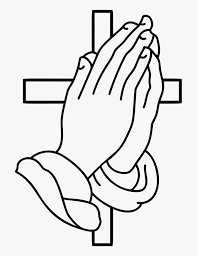 The Bulletin is given to the Glory of God and in Loving Memory of:Our Daughter, Kimberley MercerByShirley & Dave GlynnOur Parish Mission Statement We believe in nurturing a community of faith dedicated to inclusion, support and sharing the story of God's love with all people regardless of the stage of their spiritual journeyThe Anglican Cycle of PrayerTri-Diocesan IntercessionsParish of St. James the Apostle Priest-in-Charge - The Rev. Jane AllenParish of St. John the Evangelist, CBSPriest-in-Charge - The Rev. Jotie NoelPeople who are sick who have asked us to pray for themSalem, Michael C., Eleanor M., Fred T.*****Upcoming Events:CalendarFAMILY UKULELE GROUPInterested in learning to play the Ukulele and using it as a worship ministry. The Parish of St. John the Evangelist, with the help of Archdeacon Greg Mercer, is starting a Family Ukulele Group. Practice sessions will focus on preparing songs for special celebrations in the Church (Christmas, Easter, etc.). You will need a Ukulele but all lessons are free - and no prior experience necessary. So come one, come all - children, youth, parents, grandparents - we guarantee a fun time. Stay tuned for further information and registration details in next week’s bulletin. Choir PracticesChoir practices are held on Wednesday evenings at 7:30 p.m. in the church.  We welcome new members at any time.  Just come along on Wednesday nights!  For information, please call Stephanie Gavell at 834-3445.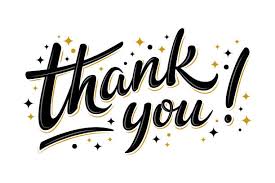 A big thank you to all who supported yesterday’s ‘Parish lasagna take out’To all who helped in anyway, donations, cooking, baking, putting it all together or just enjoying the meal, thank you!! It was a great success!‘A Night on The Town’The Parish is now selling tickets on a ‘Night on the Town’ which consists of 2 Growlers Hockey Tickets, a night at the Delta hotel and a $100 Dinner Certificate! Price is $2.00 per ticket.Tickets can be purchased through any vestry member or by calling the Parish Office @ 834-2336.  If you would like to help sell tickets, please contact Dianne Hillier @ 834-4434 or the Parish Office 834-2336.  Thank you for your support!Surprise BoxFamily Life is again this year having the $2.00 Surprise Box Table at the Fall Fair. All those things that you have bought or were given and never used past them on to be sold as a "Surprise Box". Bring them to the church with Sharon Smith’s name on them or call her to arrange pick/drop off.Breakfast ProgramOnce again, our parish will be volunteering at Villa Nova Junior High on Tuesday mornings from 7am-8am for their breakfast program when covid regulations permit. If you will like to be a volunteer, please contact Dianne Hillier @ 834-4434 or email diannehillier2@gmail.com CBS/Paradise Food BankThe food bank is in need of the following items:SidekicksTeabagsTin noodles (zoodles etc.)ANNOUNCING St. John the Evangelist2021 FALL FAIRFlea MarketSaturday, October 23rd9:00 am – 1:00 pmFall Fair Day Saturday, November 6th 9:30 am – 2:30 pmFall Fair Dinner & Card Game: Saturday, November 20thDinner @ 6:00 pm – Card Game @ 8:00 pmThis is a major Fundraiser for our Parish! All parishioners are asked to take note of these dates, to assist, support and participate wherever possible.Thank you in advance for your supportSunday, October 17th Annual Hymn SingSaturday, October 23rd Flea MarketSaturday, November 6th Fall Fair DayThursday, November 11th Fall Fair DinnerSaturday, December 11th Holly Tea